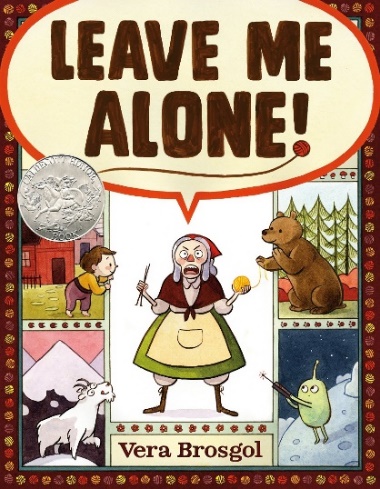 Investigation and Problem SolvingFamilyThe books and activities in this kit are designed to encourage investigation and teach and enhance problem solving skills.Leave Me Alone by Vera BrosgolSupporting Books: It’s Only Stanley by Jon AgeeEnemy Pie by Derek MunsonThe Hungry Lion by Lucy Ruth CumminsOn A Beam Of Light by Jennifer BerneExploreQuestions:Why does she want to be alone?Do you ever have that problem? Where do you go?What happens everywhere she goes?How does she solve her problem?Can you climb to the moon from the top of a mountain?What is a void?Do you think she was glad to be back at the end?Manipulatives: Keva planks Not Supplied:Solo cupsHow high would you have to climb to reach the moon? How high can you build with the cups and planks before your tower falls? Have the children work together to build the tallest tower they can. As problems arise, encourage them to think through the solutions.CreateThe old woman wants to be left alone, but everywhere she goes has its own distractions. Break up into four groups. Assign each group a location and have them create ways to get rid of the distractions:Home: kids taking and playing with her yarnWoods: bears interested in fire and wanting to eat her (remember bears do not speak English)Mountains: goats eating her yarnMoon: Moon men examining her (remember they have no ears).Supplies:Copy the corresponding pages from the bookPen and paperShareCome together and discuss the various solutions. Do you think they would have worked? Why or why not?